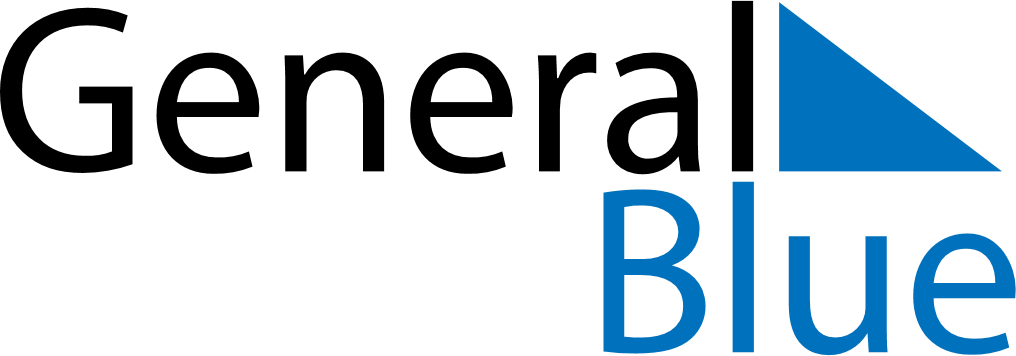 December 2024December 2024December 2024December 2024December 2024December 2024Soedra Sandby, Skane, SwedenSoedra Sandby, Skane, SwedenSoedra Sandby, Skane, SwedenSoedra Sandby, Skane, SwedenSoedra Sandby, Skane, SwedenSoedra Sandby, Skane, SwedenSunday Monday Tuesday Wednesday Thursday Friday Saturday 1 2 3 4 5 6 7 Sunrise: 8:11 AM Sunset: 3:39 PM Daylight: 7 hours and 27 minutes. Sunrise: 8:13 AM Sunset: 3:38 PM Daylight: 7 hours and 25 minutes. Sunrise: 8:15 AM Sunset: 3:37 PM Daylight: 7 hours and 22 minutes. Sunrise: 8:16 AM Sunset: 3:37 PM Daylight: 7 hours and 20 minutes. Sunrise: 8:18 AM Sunset: 3:36 PM Daylight: 7 hours and 18 minutes. Sunrise: 8:19 AM Sunset: 3:35 PM Daylight: 7 hours and 16 minutes. Sunrise: 8:20 AM Sunset: 3:35 PM Daylight: 7 hours and 14 minutes. 8 9 10 11 12 13 14 Sunrise: 8:22 AM Sunset: 3:34 PM Daylight: 7 hours and 12 minutes. Sunrise: 8:23 AM Sunset: 3:34 PM Daylight: 7 hours and 10 minutes. Sunrise: 8:24 AM Sunset: 3:34 PM Daylight: 7 hours and 9 minutes. Sunrise: 8:25 AM Sunset: 3:33 PM Daylight: 7 hours and 7 minutes. Sunrise: 8:27 AM Sunset: 3:33 PM Daylight: 7 hours and 6 minutes. Sunrise: 8:28 AM Sunset: 3:33 PM Daylight: 7 hours and 5 minutes. Sunrise: 8:29 AM Sunset: 3:33 PM Daylight: 7 hours and 4 minutes. 15 16 17 18 19 20 21 Sunrise: 8:30 AM Sunset: 3:33 PM Daylight: 7 hours and 3 minutes. Sunrise: 8:30 AM Sunset: 3:33 PM Daylight: 7 hours and 2 minutes. Sunrise: 8:31 AM Sunset: 3:33 PM Daylight: 7 hours and 1 minute. Sunrise: 8:32 AM Sunset: 3:33 PM Daylight: 7 hours and 1 minute. Sunrise: 8:33 AM Sunset: 3:34 PM Daylight: 7 hours and 0 minutes. Sunrise: 8:33 AM Sunset: 3:34 PM Daylight: 7 hours and 0 minutes. Sunrise: 8:34 AM Sunset: 3:34 PM Daylight: 7 hours and 0 minutes. 22 23 24 25 26 27 28 Sunrise: 8:34 AM Sunset: 3:35 PM Daylight: 7 hours and 0 minutes. Sunrise: 8:35 AM Sunset: 3:36 PM Daylight: 7 hours and 0 minutes. Sunrise: 8:35 AM Sunset: 3:36 PM Daylight: 7 hours and 1 minute. Sunrise: 8:35 AM Sunset: 3:37 PM Daylight: 7 hours and 1 minute. Sunrise: 8:36 AM Sunset: 3:38 PM Daylight: 7 hours and 2 minutes. Sunrise: 8:36 AM Sunset: 3:39 PM Daylight: 7 hours and 2 minutes. Sunrise: 8:36 AM Sunset: 3:39 PM Daylight: 7 hours and 3 minutes. 29 30 31 Sunrise: 8:36 AM Sunset: 3:40 PM Daylight: 7 hours and 4 minutes. Sunrise: 8:36 AM Sunset: 3:41 PM Daylight: 7 hours and 5 minutes. Sunrise: 8:36 AM Sunset: 3:42 PM Daylight: 7 hours and 6 minutes. 